Компания:Контактное лицо, должность:Надпись на фризе стенда Не более 15 буквСумма заарендудоп.оборудования:	тенгеИТОГО:	тенгеНастоящим Экспонент подтверждает свое участие в выставке «CABE-2018», принимает «Условия участия» выставки (Форма №1), а также подтверждает, что с правилами торговли (таможенного оформления)натерритории Республики Казахстан ознакомлен.Предоплата за участие составляет 50% от общей стоимости стенда и регистрационноговзноса.100% оплата должна быть произведена не менее чем за 45 дней до началавыставки.4.Организаторгарантируетэкспонентупредоставлениевполномобъемеоплаченныхуслуг.	ОРГАНИЗАТОР:	ЭКСПОНЕНТ:ТОО«NSExpo»		Компания:	 Адрес:пр. Аль-Фараби 110б, кв26, Алматы		Адрес(индекс):	Тел.: + 7 707 823 53 67		Тел.:	Веб-сайт:www.hls-expo.kz	Веб-сайт:	 ИНН(БИН) 170840026332		ИНН(БИН):	Р\с		Р/с:	БИК:	БИКБанк:АО Банк ВТБ  KZ364322203398B01036		Банк:	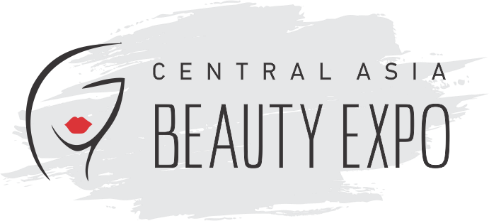 1-я Международная выставка CENTRALASIABEAUTYEXPO(CABE-2018) 6-8 сентября 2018, СКК им. Балуана Шолака, г. Алматы, Казахстан                        Договор-Заявка                        Договор-ЗаявкаТел./факс:Тел./факс:e-mail:e-mail:e-mail:Оборудованная площадь: строительство стандартного стенда, надпись на фризе, стол, 2 стула, 2 спот-бра, розетка, вешалка, мусорная корзина.(Аренда оборудования и площади на время выставки)Оборудованная площадь: строительство стандартного стенда, надпись на фризе, стол, 2 стула, 2 спот-бра, розетка, вешалка, мусорная корзина.(Аренда оборудования и площади на время выставки)стоимость за 1 кв.м.стоимость за 1 кв.м.кв.м.сумма тенгеОборудованная площадь: строительство стандартного стенда, надпись на фризе, стол, 2 стула, 2 спот-бра, розетка, вешалка, мусорная корзина.(Аренда оборудования и площади на время выставки)35000 тенге35000 тенгеНеоборудованная площадь: площадь без выставочныхпанелей, ковролана, электроэнергии и коммуникаций25000 тенге 25000 тенге Регистрационный взнос: размещение информации в каталоге выставки, 1 экз.каталога, 4 бейджа,предоставление информационных материалов по выставке, общую рекламу в СМИ, 2 приглашения на приём по случаю открытия выставки (каждоедополнительное приглашение на приём оплачивается).45 000 тенге45 000 тенгеУгловой стенд: +10%Полуостровной стенд: +15%Островной стенд: +20%Арендадополнительного оборудованияв соответствии с перечнем(см. Форму №4)1.1.Арендадополнительного оборудованияв соответствии с перечнем(см. Форму №4)2.2.Арендадополнительного оборудованияв соответствии с перечнем(см. Форму №4)3.3.Арендадополнительного оборудованияв соответствии с перечнем(см. Форму №4)4.4.Арендадополнительного оборудованияв соответствии с перечнем(см. Форму №4)5.5.Арендадополнительного оборудованияв соответствии с перечнем(см. Форму №4)6.6.Арендадополнительного оборудованияв соответствии с перечнем(см. Форму №4)7.7.Арендадополнительного оборудованияв соответствии с перечнем(см. Форму №4)8.8.Арендадополнительного оборудованияв соответствии с перечнем(см. Форму №4)9.9.Арендадополнительного оборудованияв соответствии с перечнем(см. Форму №4)10.13.Арендадополнительного оборудованияв соответствии с перечнем(см. Форму №4)11.14.Арендадополнительного оборудованияв соответствии с перечнем(см. Форму №4)12.15.К/с:	К/с:	«	»	201г.	«	»	201 г.	датадатадатадатадатадатадатадатадатаДиректор: Нурсапаева С.А.Директор: Нурсапаева С.А.Директор: Нурсапаева С.А.Директор: Нурсапаева С.А.должность, Ф.И.О.М.П.должность, Ф.И.О.М.П.Оригиналы в 2-х экземплярах необходимо привезти на Выставку! До проведения выставки подписанные факсимильные или электронные копии документов имеют юридическую силу.Заполненную и подписанную заявку отправьте на e-mail: nursulu@ns-expo.kz Оригиналы в 2-х экземплярах необходимо привезти на Выставку! До проведения выставки подписанные факсимильные или электронные копии документов имеют юридическую силу.Заполненную и подписанную заявку отправьте на e-mail: nursulu@ns-expo.kz Оригиналы в 2-х экземплярах необходимо привезти на Выставку! До проведения выставки подписанные факсимильные или электронные копии документов имеют юридическую силу.Заполненную и подписанную заявку отправьте на e-mail: nursulu@ns-expo.kz Оригиналы в 2-х экземплярах необходимо привезти на Выставку! До проведения выставки подписанные факсимильные или электронные копии документов имеют юридическую силу.Заполненную и подписанную заявку отправьте на e-mail: nursulu@ns-expo.kz Оригиналы в 2-х экземплярах необходимо привезти на Выставку! До проведения выставки подписанные факсимильные или электронные копии документов имеют юридическую силу.Заполненную и подписанную заявку отправьте на e-mail: nursulu@ns-expo.kz Оригиналы в 2-х экземплярах необходимо привезти на Выставку! До проведения выставки подписанные факсимильные или электронные копии документов имеют юридическую силу.Заполненную и подписанную заявку отправьте на e-mail: nursulu@ns-expo.kz Оригиналы в 2-х экземплярах необходимо привезти на Выставку! До проведения выставки подписанные факсимильные или электронные копии документов имеют юридическую силу.Заполненную и подписанную заявку отправьте на e-mail: nursulu@ns-expo.kz Оригиналы в 2-х экземплярах необходимо привезти на Выставку! До проведения выставки подписанные факсимильные или электронные копии документов имеют юридическую силу.Заполненную и подписанную заявку отправьте на e-mail: nursulu@ns-expo.kz Оригиналы в 2-х экземплярах необходимо привезти на Выставку! До проведения выставки подписанные факсимильные или электронные копии документов имеют юридическую силу.Заполненную и подписанную заявку отправьте на e-mail: nursulu@ns-expo.kz Оригиналы в 2-х экземплярах необходимо привезти на Выставку! До проведения выставки подписанные факсимильные или электронные копии документов имеют юридическую силу.Заполненную и подписанную заявку отправьте на e-mail: nursulu@ns-expo.kz 